The date of the best semi-diurnal date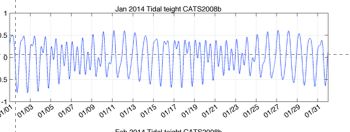 